Week Seven – May 25 -31: Study the Limerick and the Simile poems. Please submit 2 of each for a total of 4 poems for this week’s assignment.5. What is a Limerick?A limerick is a short and fun five-line poem with a distinctive rhythm. The first, second and fifth lines are longer than the third and fourth lines. The rhyming pattern is AABBA. The longer A lines rhyme with each other and the shorter B lines rhyme with each other. Line 1: 7-10 syllables ALine 2: 7-10 syllables ALine 3: 5-7 syllables BLine 4: 5-7 syllables BLine 5: 7-10 syllables A
Source: https://www.familyfriendpoems.com/poems/other/limerick/There once was a fly on the wall
I wonder why didn't it fall
Because its feet stuck
Or was it just luck
Or does gravity miss things so small?An elephant is always thought enormous,
But I know one that’s really rather small,
A teensy weensy thing, just like a dormouse.
Exactly two- and one-half inches tall!Source: https://www.funnp.com/misc/10_funny_limerick_poems_examples.htmlA Wonderful Bird Is the PelicanBy Dixon Lanier Merritt 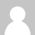 A wonderful bird is the pelican,
His bill will hold more than his belican,
He can take in his beak
Enough food for a week
But I'm damned if I see how the helican!

Another version:

A funny old bird is a pelican.
His beak can hold more than his belican.
Food for a week
He can hold in his beak,
But I don't know how the helican. 

Source: https://www.familyfriendpoems.com/poem/a-wonderful-bird-is-the-pelican-by-dixon-lanier-merrittCandy Tree Shops© Beryl L Edmonds 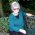 Published: August 14, 2019 If ice cream could be grown on the tree top,
Tiny tummies would be liking it lots.
Any fruit flavour
For all to savour.
Do stop by at the ice cream tree shop.

If only the trees could grow lollipops
With a sharp tangy taste of lemon drops.
Lolly licky-lick
With a zingy twist.
Come along with a skip and a hop.

If chocolate heaven grew on tree leaf,
Bountiful, tempting, delicious to eat,
A smooth, silky, treat
In a chocy feast.
If only they weren't so out of reach.

If bubblegum grew upon trees that blew
Bubbles in the air, to catch and to chew.
Be nimble, be quick;
Remember the trick.
Don't swallow, because gum sticks like glue.

All are welcome at the Candy Tree Shops.
Feast your eyes on all the goodies they've got.
There are enough treats
For all down the streets,
So come and join the jiggery-jog Source: https://www.familyfriendpoems.com/poem/candy-tree-shops6. What is a Simile Poem?Similes are a form of figurative language that use the words "like" or "as" to compare two things. Similes are a writing technique used by poets and all writers to create rich imagery and memorable connections for their readers. Writers use similes to enhance descriptions of feelings, experiences, or objects by comparing them vividly to something else.“Twinkle, twinkle little star,
How I wonder what you are
Up above the world so high,
Like a diamond in the sky.”https://www.examples.com/education/simile-examples-for-kids.htmlA Family Is Like A Circle© Nicole M. O'Neil Published: February 2006 A family is like a circle.
The connection never ends,
and even if at times it breaks,
in time it always mends.

A family is like the stars.
Somehow they're always there.
Families are those who help,
who support and always care.

A family is like a book.
The ending's never clear,
but through the pages of the book,
their love is always near.

A family is many things.
With endless words that show
who they are and what they do
and how they teach you so you know.

But don't be weary if it's broken
or if through time it's been so worn.
Families are like that -
they're split up and always torn.

But even if this happens,
your family will always be.
They help define just who you are
and will be a part of you eternally. 

Source: https://www.familyfriendpoems.com/poem/a-family-is-like-a-circle